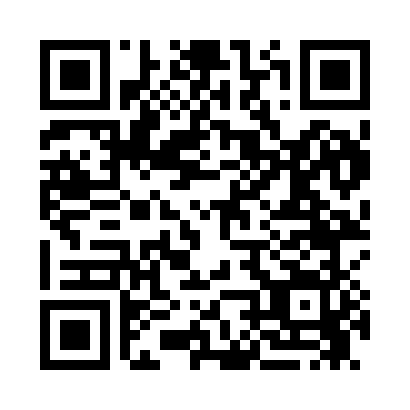 Prayer times for Salem, Oregon, USAMon 1 Jul 2024 - Wed 31 Jul 2024High Latitude Method: Angle Based RulePrayer Calculation Method: Islamic Society of North AmericaAsar Calculation Method: ShafiPrayer times provided by https://www.salahtimes.comDateDayFajrSunriseDhuhrAsrMaghribIsha1Mon3:355:301:165:259:0210:572Tue3:365:311:165:259:0210:563Wed3:375:311:175:259:0210:564Thu3:385:321:175:259:0110:555Fri3:395:331:175:259:0110:546Sat3:405:331:175:259:0110:537Sun3:415:341:175:259:0010:538Mon3:435:351:175:259:0010:529Tue3:445:361:185:258:5910:5110Wed3:455:361:185:258:5910:5011Thu3:465:371:185:258:5810:4912Fri3:485:381:185:258:5710:4713Sat3:495:391:185:258:5710:4614Sun3:505:401:185:248:5610:4515Mon3:525:411:185:248:5510:4416Tue3:535:421:185:248:5510:4217Wed3:555:431:185:248:5410:4118Thu3:565:441:185:248:5310:4019Fri3:585:451:195:248:5210:3820Sat4:005:461:195:238:5110:3721Sun4:015:471:195:238:5010:3522Mon4:035:481:195:238:4910:3423Tue4:045:491:195:228:4810:3224Wed4:065:501:195:228:4710:3025Thu4:085:511:195:228:4610:2926Fri4:095:521:195:218:4510:2727Sat4:115:531:195:218:4410:2528Sun4:135:541:195:218:4310:2429Mon4:145:551:195:208:4110:2230Tue4:165:561:195:208:4010:2031Wed4:185:571:185:198:3910:18